Затвердженонаказом директора ТОВ «ЛК «Д ЕНД Д»№ ___ від 7 жовтня 2022 рокуПРАВИЛАпро надання послуг фінансового лізингуІ. Перелік та опис послуг1. ТОВ «ЛК «Д ЕНД Д» (надалі іменуватиметься «Лізингодавець») надає послуги фінансового лізингу, які передбачають передачу в оплатне та строкове володіння і користування Лізингоодержувача майна, яке було придбане Лізингодавцем, із наступною передачею такого майна у власність Лізингоодержувача.1.1. Майно, яке призначене для передачі в лізинг, може бути придбане Лізингодавцем за попередньою домовленістю з Лізингоодержувачем або без такої.1.2. У лізинг може бути передане майно, яке було попередньо придбане у самого Лізингоодержувача (зворотній лізинг). 2. Майном, яке може бути передано Лізингоодержувачу (надалі позначається терміном «Об’єкт лізингу»), можуть бути транспортні засоби, об’єкти нерухомості, обладнання та будь-які інші речі матеріального світу, передачу в лізинг яких не обмежено або не заборонено законодавством України, і які відповідають критеріям основних засобів відповідно до законодавства України.3. Лізингоодержувачем може бути будь-яка юридична або фізична особа.4. Послуги фінансового лізингу надаються Лізингодавцем з використанням торговельної марки: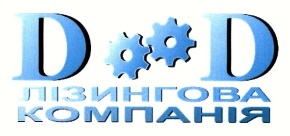 ІІ. Порядок надання послуг фінансового лізингу5. Особі, яка має намір отримати послуги фінансового лізингу, належить звернутися до Лізингодавця з офіційною заявкою, котра повинна містити наступну інформацію:а) для фізичних осіб: ім’я та прізвище; код платника податків (РНОКПП); відомості про зареєстроване місце проживання; відомості про об’єкт лізингу, який становить предмет інтересу; відомості про розмір доходів за рік, що передував зверненню;б) для юридичних осіб: повне найменування, код ЄДРПОУ, відомості про систему оподаткування; відомості про об’єкт лізингу, який становить предмет інтересу; звіт про фінансові результати за рік, що передував зверненню (або посилання на місце його оприлюднення у відкритому доступі).6. Заявка на отримання послуги подається в електронній формі на адресу електронної пошти, яка вказана на офіційному сайті Лізингодавця.7. Заявка вивчається Лізингодавцем упродовж 3 робочих днів з моменту її отримання (не включаючи день отримання) на предмет можливості укладення договору лізингу із запитувачем послуги.8. У випадку, якщо за результатами вивчення заявки Лізингодавцем прийнято рішення про відмову в укладенні договору фінансового лізингу, то запитувачеві надсилається письмова відповідь на адресу електронної пошти, з якої надійшла заявка, із вказівкою причини відмови, однак без деталізації таких причин.9. Причинами для відмови в укладенні договору фінансового лізингу можуть виступати (достатньо наявності однієї):а)  відсутність можливості передати запитуваний об’єкт лізингу;б) наявність обґрунтованих сумнівів у платоспроможності запитувача;в) негативна ділова репутація запитувача, визначена за даними бюро кредитних історій або інших відкритих джерел;г) наявність підстав для відмови у встановленні ділових відносин, які передбачені Законом України «Про запобігання та протидію легалізації (відмиванню) доходів, одержаних злочинним шляхом, фінансуванню тероризму та фінансуванню розповсюдження зброї масового знищення»;д) належність запитувача до категорії осіб, до яких застосовано санкції у відповідності до Закону України «Про санкції».10. У тому випадку, якщо за результатами вивчення заявки Лізингодавцем прийнято рішення про можливість укладення договору фінансового лізингу, запитувачеві надсилається (з допомогою будь-якого засобу зв’язку чи інструменту комунікації) пропозиція здійснити підготовку пакету документів, котрі необхідні для укладення такого договору.11. Склад пакету документів та вимоги до їх оформлення визначаються в кожному конкретному випадку, в залежності від особливостей об’єкта лізингу, діяльності Лізингоодержувача та інших обставин, які можуть впливати на умови договору із таким Лізингоодержувачем.12. У тому випадку, якщо Лізингоодержувачем виступає споживач, то разом із пропозицією, яка вказана у пункті 10 цих Правил, Лізингодавець повинен дотриматись умов, на яких надаються послуги фінансового лізингу фізичним особам, що викладені на офіційному сайті Лізингодавця за наступним посиланням: https://www.ddleasing.com.ua/o13. Окрім іншого, у кожному випадку, пропозиція Лізингодавця повинна містити відомості про вартість послуг фінансового лізингу, їх склад та механізм (порядок) оплати, порядок визначення інших витрат, пов’язаних із наданням послуги, або містити посилання на офіційний сайт Лізингодавця, на якому розміщена зазначена інформація, а також - відомості про Лізингодавця.14. Якщо запитувач, впродовж 10 календарних днів з моменту отримання пропозиції від Лізингодавця, що вказана в пункті 10 цих Правил, надав останньому необхідні для укладення договору документи, то вважатиметься, що Лізингоодержувач зробив пропозицію Лізингодавцю укласти договір про надання послуг фінансового лізингу.15. Лізингодавець зобов’язаний відповісти на пропозицію про укладення договору фінансового лізингу не пізніше, ніж через 45 календарних днів з моменту її отримання.16. Лізингодавець може відмовити в укладенні договору лізингу, якщо за підсумками аналізу документів, що надані Лізингоодержувачем та/або інших відкритих джерел, буде виявлено обставини, які перелічені у пункті 9 цих правил або інші перешкоди для укладення зазначеного договору.17. При відсутності обставин, що вказані у пункті 16 цих Правил, між Лізингодавцем та Лізингоодержувачем підписується в паперовому вигляді договір про надання послуг фінансового лізингу.18. Договір про надання послуг фінансового лізингу посвідчується нотаріально, якщо це передбачено законодавством України для певних видів об’єктів лізингу, або – якщо цього буде вимагати Лізингодавець в кожному конкретному випадку.19. Після підписання договору про надання послуг фінансового лізингу, усі відносини між Лізингодавцем та Лізингоодержувачем регулюються за правилами, які визначені у такому договорі.20. Під час надання послуг фінансового лізингу Лізингодавцем залучаються наступні треті особи:а) нотаріус – для посвідчення договорів про надання послуг фінансового лізингу; засвідчення вірності копій документів (в разі виникнення такої потреби); засвідчення вірності перекладів або підписів перекладача на документі, а також вчинення інших нотаріальних дій, потреба у вчиненні яких може виникнути у кожному конкретному випадку;б) професійний оцінювач  - для оцінки вартості Об’єкта лізингу;в) страхові компанії – для забезпечення страхування Об’єкта лізингу, а також – цивільної відповідальності користувачів Об’єктів лізингу (у випадку, коли таке страхування є обов’язковим);г) сервісні компанії – для проведення ремонту та обслуговування Об’єктів фінансового лізингу21. У тому випадку, коли із запитом про надання послуги звернулася особа, яка належить до категорії маломобільних груп населення, і укладення договору про надання послуг фінансового лізингу потребує фізичної присутності такої особи, Лізингодавець за власний рахунок забезпечує організацію процесу укладення договору таким чином, щоб забезпечити доступ такої особи до місця укладення договору.ІІІ. Строки та порядок зберігання інформації про надання фінансових послуг22. Поняттям «інформація про надання фінансових послуг» у цих Правилах позначаються наступні відомості:а)  визначена у пункті 5 цих Правил інформація про осіб, які подавали заявки на отримання послуг фінансового лізингу, однак їм було відмовлено в укладенні договору фінансового лізингу;б) перелік осіб, з якими було укладено договори фінансового лізингу, дата їх укладення та номери; строк  дії; зміст конкретних зобов’язань та стан їх виконання;в) перелік Лізингоодержувачів, щодо яких було застосовано засоби примусового виконання зобов’язань у зв’язку з їх порушенням (за винятком тих, що вказані в підпункті «г» пункту 22 цих Правил) та відомості про такі засоби і результати їх застосування;г) Перелік Лізингоодержувачів, договори з якими було припинено без застосування заходів примусового виконання у зв’язку з вилученням з їх володіння і користування Об’єктів лізингу.23. Фіксація та зберігання інформації, що вказана у  пункті 22 цих Правил відбувається за допомогою спеціальних облікових і реєструючих систем, які дають змогу забезпечити ведення обліку та реєстрацію операцій з надання фінансових послуг в електронному вигляді.23.1. Збирання та зберігання інформації в таких системах здійснюється їх адміністратором, який визначається наказом директора Лізингодавця;23.2. Надання інформації з облікових і реєструючих систем третім особам може відбуватися виключно на основі письмового дозволу директора Лізингодавця.24. Зберігання носіїв чи відомостей про джерела інформації про надання фінансових послуг здійснюється з урахуванням наступних вимог.24.1.  Інформація, яка вказана у підпункті «а» пункту 22 цих Правил зберігається в електронному вигляді впродовж 3 місяців із дати її отримання Лізингодавцем;24.2. Паперові носії інформації, яка вказана у підпункті «б» пункту 22 цих Правил, зберігаються протягом 5 років після закінчення дії договору;24.3. Паперові носії інформації, яка вказана у підпункті «в» пункту 22 цих Правил, зберігаються протягом 1 року з моменту закінчення провадження, у межах якого здійснювалися заходи примусового виконання;24.4. Паперові носії інформації, яка вказана у підпункті «г» пункту 22 цих Правил, зберігаються протягом 3 років з моменту вилучення Об’єкта лізингу з володіння Лізингоодержувача. 25. Усі паперові носії інформації про надання фінансових послуг зберігаються у спеціально облаштованих приміщеннях, що виключають можливість доступу до таких приміщень осіб, які не володіють правом доступу до такого виду інформації.25. Особою, на яку покладено обов’язок забезпечити збирання, зберігання та розпорядження джерел, які містять інформацію про надання фінансових послуг, є директор Лізингодавця.25.1. Перелік осіб, які володіють правом доступу до джерел інформації про надання фінансових послуг, визначається наказом директора Лізингодавця. 25.1. Надання доступу до джерел, які містять інформацію про надання фінансових послуг та/або копій матеріальних носіїв цих джерел третім особам може відбуватися виключно на основі письмового дозволу директора Лізингодавця.